الجمهـــوريــــة الجزائــريـــــة الـــديمقـــــراطيـــــة الشـــعبيــــــــةREPUBLIQUE ALGERIENNE DEMOCRATIQUE ET  POPULAIRE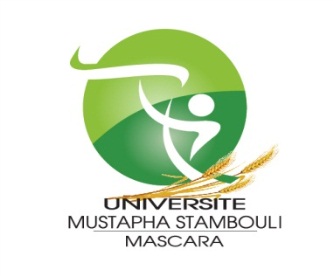 Annexe 2 Rapport sur la publication, son environnement 
et son adéquation avec la thèseAnnée universitaire :………………………………………….………………………Etablissement universitaire : Université Mustapha Stambouli de MascaraFaculté : Sciences ExactesDépartement :……………..………………………………………….…………………1) Données d’identification du doctorant :Nom et Prénom du candidat : …………………………………………………………….….………………………………………………………Intitulé du sujet de Doctorat/Intitulé de la thèse:…………………………………………………………………………………………...…………………………………………………………………………………………………………….…………………………………………………2) Données d’identification du Directeur de thèse :Nom :…………………………………………………………………………………….……….….…………………………………………….…………Prénom :………………………………………………………………………………………...….………………………………………….……………3) Identification de la publication :Intitulé de la Revue :   …………………………………………………………………………….…………………..………..………………ISSN : …………………………………………………..…….          EISSN : ……………………………………………………...….…………….Url de la revue/article : …………………………………………………………………………………………………………....………………...Catégorisation de la revue :  Indexation de la revue : …………………………………………………………………………………………………………..…..……………...Pérennité de la revue : …………………………………………………………….……………………………………………….…………………Politique de publication de la revue : ………………………………………………………………………………………….…………………Intitulé de la Publication : ………………………………………………………………..………………………………………..…..………………………………………………………………………………………………….…………………………………………………….…………..……………Position parmi les auteurs: ………………………………………………………………………………….…………….…..……..……………4) Adéquation de la publication avec la thèse :………………………………………………………………………………….………………………………………………………………………………………………………………………………………..………………….……….………………………………………………………………………………………………………………………………..………………….……….…………Directeur de thèse